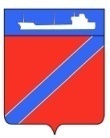 Совет Туапсинского городского поселения Туапсинского районаР Е Ш Е Н И Еот 12 декабря  2017 года                                                              № 4.6О внесении изменений в решение Совета Туапсинского городского поселения от 21 октября 2009 года №22.10 «Об оплате труда выборного должностного лица местного самоуправления, осуществляющего свои полномочия на постоянной основе - главы Туапсинского городского поселения Туапсинского района»В соответствии с Федеральным Законом от 6 октября 2003 года     №131-ФЗ «Об общих принципах организации местного самоуправления в Российской Федерации»  и решением Совета Туапсинского городского поселения Туапсинского района от 28 ноября 2017 года №3.8 «О бюджете Туапсинского городского поселения Туапсинского района на 2018 год и на плановый период 2019 и 2020 годов» Совет Туапсинского городского поселения РЕШИЛ: 	1. Внести в решение Совета Туапсинского городского поселения от 21 октября 2009 года № 22.10 «Об оплате труда выборного должностного лица местного самоуправления, осуществляющего свои полномочия на постоянной основе - главы Туапсинского городского поселения Туапсинского района» следующие изменения:	1.1. Приложение №2 «Размер должностного оклада и иных дополнительных выплат должностного лица местного самоуправления, осуществляющего свои полномочия на постоянной основе - главы Туапсинского городского поселения» изложить в новой редакции согласно приложению к настоящему решению.	2. Считать утратившим силу решение Совета Туапсинского городского поселения от 17 августа 2017 года №65.10  «О внесении изменений в решение Совета Туапсинского городского поселения от 21 октября 2009 года №22.10 «Об оплате труда выборного должностного лица местного самоуправления, осуществляющего свои полномочия на постоянной основе - главы Туапсинского городского поселения Туапсинского района».3. Опубликовать настоящее решение в средствах массовой информации и разместить на официальном сайте Совета Туапсинского городского поселения в информационно-телекоммуникационной сети «Интернет». 	                                                4. Настоящее решение вступает в силу с 1 января 2018 года.Председатель СоветаТуапсинского городскогопоселения                                                                                 В.В.СтародубцевПриложение                                                                            к решению Совета Туапсинского                                                                            городского поселения                                                                           от 12.12.2017    № 4.6          Размер должностного оклада и иных дополнительных выплатвыборного должностного  лица местного самоуправления,осуществляющего свои полномочия на постоянной основе - главы Туапсинского городского поселения Размер должностного оклада                        		 Размер дополнительных выплат  Начальник управления делами                                          В.В.МиляНаименование должностиРазмер месячного должностногооклада (рублей), количествоокладов в годГлава Туапсинского городского поселения                      8123(12)Наименование выплатыКоличество должностных окладов в годежемесячная процентная надбавкак должностному окладу за работусо сведениями, составляющимигосударственную тайну                             2премия по итогам работы за месяц(квартал) и год                           53,4ежемесячное денежное поощрение                           63,6единовременная выплата при предоставлении ежегодного оплачиваемого отпуска и материальная помощь                            4